PROPOSTA DE ACOMPANHAMENTO DA APRENDIZAGEM GABARITO COMENTADO1.a) 0,12b) 0,003c) 1,050d) 1,50e) 1,80,003 < 0,12 < 1,050 < 1,50 < 1,8O aluno que responde corretamente sabe ler, escrever e ordenar números racionais na forma decimal com compreensão das principais características do sistema de numeração decimal. O aluno pode errar escrevendo 0,3000 para três milésimos ou 1,500 para um inteiro e cinquenta milésimos ou errar no momento de ordenar por entender que 1,8 é menor que 1,50 ou que 1,50 é menor que 1,050 (por tratar o número sem a presença da vírgula comparando 18 com 150 ou 150 com 1 050) e não desenvolveu a habilidade. Para o aluno que não desenvolveu ou desenvolveu parcialmente a habilidade, retome as atividades das páginas 206 a 211, 214 e 215 da Unidade 7 do Livro do Estudante. Essas atividades tratam situações que envolvem a leitura e a escrita do número na forma decimal, a reflexão sobre o valor posicional para décimos, centésimos e milésimos, a comparação e a ordenação de números racionais.2. Espera-se que o aluno relacione  com 0,25;  com 1,4;  com 0,5;  com 1,10;  com 0,125;  com 0,1.1,4 > 1,10 > 0,5 > 0,25 > 0,125 > 0,1O aluno que responde corretamente sabe comparar e ordenar números na forma decimal. O aluno que não desenvolveu a habilidade pode ter relacionado  com 1,4. Para o aluno que não desenvolveu ou desenvolveu parcialmente a habilidade, retome as atividades das páginas 212 a 215 da Unidade 7 do Livro do Estudante, que tratam de situações que envolvem comparação entre a forma fracionária e decimal de um número e a ordenação de números na forma decimal. 3. a) De segunda para quarta-feira houve aumento de 30 kg nas vendas.b) De quinta para sexta-feira houve diminuição de 40 kg nas vendas.c) Resposta pessoal. Espera-se que os alunos observem, neste período, o aumento nas vendas no final de semana; o baixo consumo na segunda-feira e na sexta-feira, podendo caracterizar uma preferência por não consumir tanta carne nos dias em que antecedem e sucedem o final de semana.O aluno que responde corretamente sabe ler e interpretar as informações apresentadas em gráficos de linhas e produzir texto para sintetizar conclusões. O aluno pode ter errado por não identificar corretamente as informações no gráfico e não identificar a diminuição ou aumento. Também podem ter desenvolvido parcialmente a habilidade, ao responder corretamente as questões a e b e não produzir o texto solicitado em c. Para o aluno que não desenvolveu ou desenvolveu parcialmente a habilidade, retome as atividades das páginas 232 e 233 da Unidade 8 do Livro do Estudante, que tratam de situações que envolvem a análise e a interpretação de gráficos de linha.4. a) Artur fez 3 140 pontos e Adriana fez 3 170 pontos.b) Artur venceu Adriana na quarta-feira, quinta-feira, sexta-feira e domingo.c) Adriana venceu Artur na segunda-feira, terça-feira e sábado. d) Adriana, pois o critério era ter a maior pontuação no total da semana.O aluno que responde corretamente sabe ler e interpretar as informações apresentadas em gráficos de colunas duplas. O aluno pode ter errado por não identificar corretamente as informações no gráfico e não ter identificado corretamente a coluna correspondente a cada jogador. Também pode ter desenvolvido parcialmente a habilidade ao responder corretamente as perguntas de a, b e c, mas não ter considerado o critério apontado para a competição. Para o aluno que não desenvolveu ou desenvolveu parcialmente a habilidade, retome as atividades das páginas 232 e 233 da Unidade 8 do Livro do Estudante, que tratam de situações que envolvem a análise e a interpretação de gráficos.5. 14,1 metros de tecido.O aluno que responde corretamente sabe resolver problemas de multiplicação com números racionais cuja representação decimal é finita. O aluno que não desenvolveu a habilidade pode errar por realizar adição ou subtração com os dados do texto. O aluno que desenvolveu parcialmente a habilidade pode ter errado ao realizar a multiplicação. Para o aluno que não desenvolveu ou desenvolveu parcialmente a habilidade, retome as páginas 220 e 221 da Unidade 7 do Livro do Estudante, que tratam de situações-problema que envolvem multiplicações com números na forma decimal. 6.  kg de pimentão vermelho xícara de farinha de rosca xícara de nozes picadas1 colher de sopa de azeite dentes de alho colher de sopa de suco de limãoO aluno que responde corretamente sabe resolver problemas que envolvem a variação de proporcionalidade direta entre duas grandezas. O aluno que desenvolveu parcialmente a habilidade pode errar na realização da divisão de  por 3 ou em 2 por 3. O aluno que não desenvolveu a habilidade pode ter errado ao realizar a multiplicação por 3 no lugar de um terço da receita. Para o aluno que não desenvolveu ou desenvolveu parcialmente a habilidade, retome as atividades das páginas 216 a 227 da Unidade 7 do Livro do Estudante, que envolvem as operações com números na forma decimal. 7. Desenhos pessoais. Observe se as representações contemplam o desenho de uma xícara em (F, 6), de uma panela em (L, 6), de um prato de leite para gatos em (E, 3) e de um pássaro voando em (G, 9).O aluno que responde corretamente sabe compreender diferentes representações para a localização de objetos no plano, como células em malhas quadriculadas, a fim de desenvolver as primeiras noções de coordenadas cartesianas. O aluno que desenvolve parcialmente a habilidade pode errar a referência da coluna ou da linha indicados para o desenho. O aluno que não desenvolve a habilidade erra a referência da coluna e da linha indicados para o desenho. Para o aluno que não desenvolveu ou desenvolveu parcialmente a habilidade, retome as páginas 238 a 241 da Unidade 8 do Livro do Estudante, que tratam de atividades que envolvem a interpretação de localização em mapas sobrepostos por malhas quadriculadas. 8. a) Em (3, 3) e (6, 8) está o pica-pau-de-cabeça-amarela. Em (2, 5) e (2,9) está a capivara; ela também está em (3, 1) e (6, 2).b) Tangará.c) (4, 8).O aluno que responde corretamente sabe interpretar a localização de objetos no plano cartesiano (1o quadrante), utilizando coordenadas cartesianas. O aluno que desenvolve parcialmente a habilidade pode trocar a referência do eixo horizontal com o eixo vertical e trocar algumas respostas como tatu-peludo por tangará ou considerar a referência do eixo horizontal e confundir a referência do eixo vertical, por exemplo, trocando (3, 3) do pica-pau-de-cabeça-amarela por (3, 1) da capivara. O aluno que não desenvolveu a habilidade erra totalmente as referências. Para o aluno que não desenvolveu ou desenvolveu parcialmente a habilidade, retome as páginas 245 a 247 da Unidade 8 do Livro do Estudante, que tratam a interpretação de localização em planos cartesianos (1o quadrante). 9. 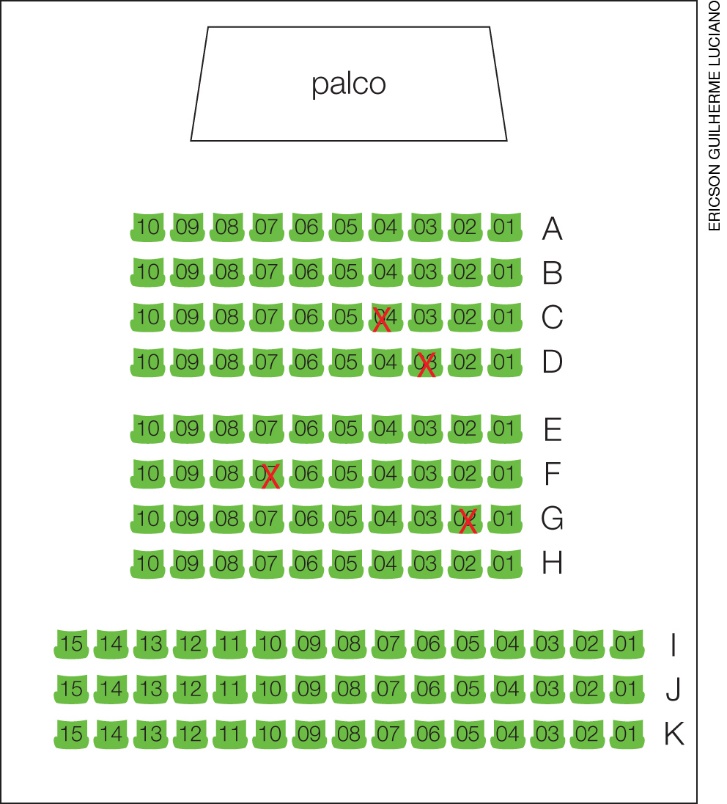 O aluno que responde corretamente sabe compreender diferentes representações para a localização de objetos no plano, como mapas, a fim de desenvolver as primeiras noções de coordenadas cartesianas. Para o aluno que não desenvolveu ou desenvolveu parcialmente a habilidade, retome as atividades propostas nas páginas 238 a 244 da Unidade 8 do Livro do Estudante, que envolvem a interpretação de localização em mapas sobrepostos por malhas quadriculadas. 10. Alternativa d.O aluno que seleciona a alternativa d sabe resolver problemas de divisão com números naturais e cuja representação decimal é finita (com multiplicador natural e divisor natural e diferente de zero). O aluno que selecionou a alternativa a pode ter errado no uso do algoritmo fazendo 20 dividido por 5 e desconsiderando o registro do zero na parte inteira do quociente, desse modo desenvolveu parcialmente a habilidade. O aluno que selecionou a alternativa b, pode ter errado por realizar a subtração (5 – 2 = 3) e não desenvolveu a habilidade. O aluno que selecionou a alternativa c, pode ter errado por ter dividido 5 por 2 e não desenvolveu a habilidade. Para os alunos que não desenvolveram ou desenvolveram parcialmente a habilidade, retome as atividades das páginas 224 a 227 da Unidade 7 do Livro do Estudante. Essas atividades exploram problemas que envolvem divisões com números na forma decimal. 11. Alternativa d.O aluno que seleciona a alternativa d sabe calcular porcentagens, associando 25% à quarta parte. O aluno que selecionou a alternativa a, considerou o valor que aparece no texto e, portanto, não desenvolveu a habilidade. O aluno que selecionou a alternativa b pode ter errado por considerar que 25% corresponde a 25 mil e não desenvolveu a habilidade. O aluno que selecionou a alternativa c pode ter errado por relacionar 25% à metade e desenvolveu parcialmente a habilidade. Para o aluno que não desenvolveu ou desenvolveu parcialmente a habilidade, retome as atividades das páginas 228 e 229 da Unidade 7 do Livro do Estudante, que envolvem o cálculo de porcentagem associando à metade (50%), à quarta parte (25%) e à fração centesimal. 12. Alternativa d.O aluno que seleciona a alternativa d sabe calcular porcentagens, associando 75% a três quartos. O aluno que selecionou a alternativa a, pode ter errado por multiplicar 75 por 100 000 e não desenvolveu a habilidade. O aluno que selecionou a alternativa b, embora tenha considerado o percentual correto da floresta (25%), errou por multiplicar 25 por 100 000 e desenvolveu parcialmente a habilidade. O aluno que selecionou a alternativa c pode ter errado tanto por considerar 75% quanto por calcular incorretamente e não desenvolveu a habilidade. Para o aluno que não desenvolveu ou desenvolveu parcialmente a habilidade, retome as atividades das páginas 228 e 229 da Unidade 7 do Livro do Estudante, que envolvem o cálculo de porcentagem e associando à metade (50%), à quarta parte (25%) e à fração centesimal.13. Alternativa c.O aluno que seleciona a alternativa c sabe ordenar números na forma decimal com compreensão das principais características do sistema de numeração decimal, utilizando a reta numérica. O aluno que selecionou a alternativa a, pode ter errado por considerar a quantidade de pontos e não as distâncias entre eles, desse modo desenvolveu parcialmente a habilidade. O aluno que selecionou a alternativa b pode ter errado por não identificar um dos valores corretamente e desenvolveu parcialmente a habilidade. O aluno que selecionou a alternativa d pode ter errado por não identificar um dos valores corretamente e desenvolveu parcialmente a habilidade. Para os alunos que não desenvolveram ou desenvolveram parcialmente a habilidade retome as atividades das páginas 214 e 215 da Unidade 7 do Livro do Estudante. Essas atividades envolvem a comparação, a ordenação e a localização de números na forma decimal na reta numérica.14. Alternativa a.O aluno que seleciona a alternativa a sabe resolver problemas de adição com números racionais, cuja representação decimal é finita. O aluno que selecionou as alternativas b e c pode ter errado por posicionar incorretamente as ordens ao usar o algoritmo e não desenvolveu a habilidade. O aluno que selecionou a alternativa d pode ter errado por posicionar incorretamente a vírgula e desenvolveu parcialmente a habilidade. Para os alunos que não desenvolveram ou desenvolveram parcialmente a habilidade, retome as atividades das páginas 216 e 219 da Unidade 7 do Livro do Estudante, que envolvem reflexão sobre a adição e subtração com números racionais na forma decimal. 15. Alternativa b.O aluno que seleciona a alternativa b sabe resolver problemas de divisão com números naturais e com números racionais cuja representação decimal é finita (com multiplicador natural e divisor natural e diferente de zero). O aluno que selecionou a alternativa a pode ter errado por considerar apenas o quociente referente à parte inteira da divisão e desenvolveu parcialmente a habilidade. O aluno que selecionou a alternativa c pode ter errado no algoritmo da divisão e não desenvolveu a habilidade. O aluno que selecionou a alternativa d pode ter errado no algoritmo da divisão. Para o aluno que não desenvolveu ou desenvolveu parcialmente a habilidade, retome as atividades das páginas 222 e 223 da Unidade 7 do Livro do Estudante, que envolvem a análise e a interpretação do algoritmo de divisão cujo quociente é composto por parte inteira e parte não inteira na forma decimal.